Publicado en  el 21/02/2014 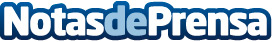 Bankia cede 230 pisos a la Agencia de la Vivienda de Cataluña para destinarlos a alquiler social Los pisos se alquilarán a precios que no superarán, en ningún caso, el 25% de los ingresos netos totales de la familiaDatos de contacto:BankiaNota de prensa publicada en: https://www.notasdeprensa.es/bankia-cede-230-pisos-a-la-agencia-de-la_1 Categorias: Cataluña http://www.notasdeprensa.es